Teilnehmermeldung Orientierungsmarsch am 27.07.2024Teilnehmermeldung bis 21.07.2024an:VdRBw e.V. 				Geschäftsstelle Fürstenfeldbruck		Postfach 12 64 / RES		82242 Fürstenfeldbruck (08141)   4 45 68 fuerstenfeldbruck@reservistenverband.de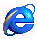 Lfd.-Nr.:NameVorname1)2)3)4)